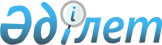 Қазақстан Республикасы Үкіметінің кейбір шешімдеріне өзгерістер мен толықтыру енгізу туралыҚазақстан Республикасы Үкіметінің 2019 жылғы 24 қазандағы № 799 қаулысы.
      Қазақстан Республикасының Үкіметі ҚАУЛЫ ЕТЕДІ:
      1. Қоса беріліп отырған Қазақстан Республикасы Үкіметінің кейбір шешімдеріне енгізілетін өзгерістер мен толықтыру бекітілсін.
      2. Осы қаулы алғашқы ресми жарияланған күнінен кейін күнтізбелік он күн өткен соң қолданысқа енгізіледі. Қазақстан Республикасының кейбір шешімдеріне енгізілетін өзгерістер мен толықтыру
      1. "Әуе көлігімен тасымалданатын, оларға қатысты қарап тексеру жүргізілмейтін Қазақстан Республикасының лауазымды адамдарының арнайы тізбесін бекіту туралы" Қазақстан Республикасы Үкіметінің 2010 жылғы 31 желтоқсандағы № 1509 қаулысында:
      көрсетілген қаулымен бекітілген әуе көлігімен тасымалданатын, оларға қатысты қарап тексеру жүргізілмейтін Қазақстан Республикасының лауазымды адамдарының арнайы тізбесінде:
      14-тармақ алып тасталсын.
      2. "Қазақстан Республикасының әуежайларындағы арнайы бөлінген залдарда қызмет көрсетілетін адамдардың тізбесін бекіту туралы" Қазақстан Республикасы Үкіметінің 2011 жылғы 3 маусымдағы № 625 қаулысында (Қазақстан Республикасының ПҮАЖ-ы, 2001 ж., № 41, 524-құжат):
      көрсетілген қаулымен бекітілген Қазақстан Республикасының әуежайларындағы арнайы бөлінген залдарда қызмет көрсетілетін адамдардың тізбесінде:
      27-тармақ алып тасталсын.
      3. "Арнаулы мемлекеттік органдар қызметкерiнiң немесе әскери қызметшiсiнiң денсаулығына және мүлкiне келтiрiлген залалды, сондай-ақ арнаулы мемлекеттік органдар қызметкерiнiң немесе әскери қызметшiсiнiң қызметтiк мiндеттерiн орындауына байланысты олардың отбасы мүшелерiнiң және жақын туыстарының денсаулығына және мүлкiне келтiрiлген залалды өтеу қағидаларын бекiту туралы" Қазақстан Республикасы Үкіметінің  2012 жылғы 18 қыркүйектегі № 1213 қаулысында (Қазақстан Республикасының ПҮАЖ-ы, 2012 ж., № 71, 1038-құжат):
      кіріспе мынадай редакцияда жазылсын:
      "Қазақстан Республикасы Мемлекеттік күзет қызметі туралы" 1995 жылғы 3 қазандағы Қазақстан Республикасы Заңының 19-бабына және "Қазақстан Республикасының ұлттық қауіпсіздік органдары туралы" 1995 жылғы 21 желтоқсандағы Қазақстан Республикасы Заңының 18-бабына сәйкес Қазақстан Республикасының Yкiметi ҚАУЛЫ ЕТЕДІ:";
      көрсетілген қаулымен бекітілген Арнаулы мемлекеттік органдар қызметкерiнiң немесе әскери қызметшiсiнiң денсаулығына және мүлкiне келтiрiлген залалды, сондай-ақ арнаулы мемлекеттік органдар қызметкерiнiң немесе әскери қызметшiсiнiң қызметтiк мiндеттерiн орындауына байланысты олардың отбасы мүшелерiнiң және жақын туыстарының денсаулығына және мүлкiне келтiрiлген залалды өтеу қағидаларында:
      1-тармақ мынадай редакцияда жазылсын:
      "1. Осы Арнаулы мемлекеттік органдар қызметкерiнiң немесе әскери қызметшiсiнiң денсаулығына және мүлкiне келтiрiлген залалды, сондай-ақ арнаулы мемлекеттік органдар қызметкерiнiң немесе әскери қызметшiсiнiң қызметтiк мiндеттерiн орындауына байланысты олардың отбасы мүшелерiнiң және жақын туыстарының денсаулығына және мүлкiне келтiрiлген залалды өтеу қағидалары (бұдан әрі – Қағидалар) "Қазақстан Республикасы Мемлекеттік күзет қызметі туралы" 1995 жылғы 3 қазандағы Қазақстан Республикасы Заңының 19-бабына, "Қазақстан Республикасының ұлттық қауіпсіздік органдары туралы" 1995 жылғы 21 желтоқсандағы Қазақстан Республикасы Заңының 18-бабына сәйкес әзірленді және арнаулы мемлекеттік органдар қызметкерiнiң немесе әскери қызметшiсiнiң (бұдан әрі – қызметкерінің) денсаулығына және мүлкiне келтiрiлген залалды, сондай-ақ қызметкердiң қызметтiк мiндеттерiн орындауына байланысты олардың отбасы мүшелерiнiң және жақын туыстарының денсаулығына және мүлкiне келтiрiлген залалды өтеу тәртібі мен шарттарын айқындайды.".
      4. "Қазақстан Республикасы арнаулы мемлекеттік органдарының мүліктерін беру, өткізу, кәдеге жарату және есептен шығару, сондай-ақ жылжымайтын мүлкін мүліктік жалдауға (жалға алуға) беру қағидаларын бекіту туралы" Қазақстан Республикасы Үкіметінің 2013 жылғы 21 қаңтардағы № 16 қаулысында:
      көрсетілген қаулымен бекітілген Қазақстан Республикасы арнаулы мемлекеттік органдарының мүліктерін беру, өткізу, кәдеге жарату және есептен шығару, сондай-ақ жылжымайтын мүлкін мүліктік жалдауға (жалға алуға) беру қағидаларында:
      9, 10 және 11-тармақтар мынадай редакцияда жазылсын:
      "9. Қазақстан Республикасының Мемлекеттік күзет қызметі (бұдан әрі – МКҚ) есепті жылдан кейінгі жылдың 20 қаңтарынан кешіктірмей пайдаланылмайтын мүлік туралы мәліметтерді Қазақстан Республикасы Ұлттық қауіпсіздік комитетіне (бұдан әрі – ҰҚК) жібереді.
      10. Алынған мәліметтердің негізінде ҰҚК арнаулы мемлекеттік органдардың пайдаланылмайтын мүлкінің жалпы тізбесін жасайды және оны мүлікке қажеттілікті айқындау үшін Қарулы Күштерге, басқа әскерлер мен әскери құралымдарға және МКҚ-ға жібереді.
      11. Қарулы Күштер, басқа әскерлер мен әскери құралымдар және МКҚ пайдаланылмайтын мүліктің жалпы тізбесін алғаннан кейін бір ай мерзімде ҰҚК-ге мүлікке қажеттілік туралы немесе мұндай қажеттіліктің жоқтығы туралы бірінші басшының орынбасарының қолы қойылған жазбаша өтінім жібереді.
      Қарулы Күштердің, басқа әскерлер мен әскери құралымдардың және МКҚ-дан өтінімдер алынғаннан кейін арнаулы мемлекеттік органдардың пайдаланылмайтын мүлкінің түпкілікті тізбесі Қазақстан Республикасының мүдделі мемлекеттік органдарымен келісу бойынша арнаулы мемлекеттік органдардың бірінші басшыларының бірлескен бұйрығымен (бұдан әрі – бекітілген тізбе) бекітіледі.".
      5. Күші жойылды - ҚР Үкіметінің 29.08.2023 № 734 (алғашқы ресми жарияланған күнінен кейін күнтізбелік он күн өткен соң қолданысқа енгізіледі) қаулысымен.

      6. Күші жойылды - ҚР Үкіметінің 18.08.2022 № 571 қаулысымен.


      7. "Мемлекеттік бюджет есебінен қамтылған барлық органдар үшін қызметкерлердің еңбегіне ақы төлеудің бірыңғай жүйесін бекіту туралы" Қазақстан Республикасы Үкіметінің 2017 жылғы 16 қазандағы № 646қбп қаулысында: ("Қызмет бабында пайдалану үшін" деген белгімен).
      8. "Қазақстан Республикасы арнаулы мемлекеттік органдарының қызметкерлері мен олардың отбасы мүшелерінің шығындарын өтеудің кейбір мәселелері туралы" Қазақстан Республикасы Үкіметінің 2019 жылғы 11 ақпандағы № 49 қаулысында:
      көрсетілген қаулымен бекітілген Қазақстан Республикасының аумағы бойынша көлікте жүргені үшін арнаулы мемлекеттік органдар қызметкерлерінің (курсанттардан, тыңдаушылардан басқа) шығындарын өтеу қағидаларында:
      3-тармақтың үшінші бөлігінің төртінші абзацы алып тасталсын;
      көрсетілген қаулымен бекітілген Қызмет бойынша ауысқан кезде және қызметтен шығарылғанда арнаулы мемлекеттік органдар қызметкерлерінің (курсанттардан, тыңдаушылардан басқа) жеке мүліктерінің 10 тоннаға дейінгі көлемін тасымалдауға кеткен шығындарын өтеу қағидаларында:
      3-тармақтың екінші бөлігінің төртінші абзацы алып тасталсын;
      көрсетілген қаулымен бекітілген Арнаулы мемлекеттік органның қызметкері орын ауыстырған кезде, сондай-ақ арнаулы мемлекеттік органның қызметкері қызметтен шығарылған кезде Қазақстан Республикасының аумағы бойынша көлiкте жүргені үшін арнаулы мемлекеттік органдар қызметкерлерінің (курсанттардан, тыңдаушылардан басқа), олармен үнемі бірге тұратын отбасы мүшелерінің шығындарын өтеу қағидаларында:
      3-тармақтың үшінші бөлігінің төртінші абзацы алып тасталсын.
					© 2012. Қазақстан Республикасы Әділет министрлігінің «Қазақстан Республикасының Заңнама және құқықтық ақпарат институты» ШЖҚ РМК
				
      Қазақстан РеспубликасыныңПремьер-Министрі 

А. Мамин
Қазақстан Республикасы
Үкіметінің
2019 жылғы 24 қазандағы
№ 799 қаулысымен
бекітілген